ПОВЕСТКА ДНЯОЧЕРЕДНОГО ОБЩЕГО СОБРАНИЯ ЧЛЕНОВ АССОЦИАЦИИ НСРО «РУСЛОМ.КОМ» Уважаемые члены Ассоциации!        Информируем Вас о проведении Очередного общего собрания членов Ассоциации НСРО «РУСЛОМ.КОМ» (далее - Ассоциация) по вопросам уставной деятельности организации.          Собрание пройдет 08 декабря 2022 г. в Radisson Collection Hotel, Moscow (г-ца Украина) по адресу Россия, Москва, Кутузовский проспект, 2/1с1.       Время проведения 14.00-17.00       Регистрация, сбор кворума 12.30-14.00Возможно очное участие посредством видеоконференцсвязи, онлайн.Ссылка для регистрации  https://us02web.zoom.us/meeting/register/tZMsc-CsqDgsGtNTn0CK_mhHT8ETxZ0xHyoMИдентификатор конференции 871 4946 3607Код доступа  663307Напоминаем о необходимости представления доверенности в случае участия в голосовании полномочного представителя компании-члена Ассоциации. Вопросы повестки дняВопросы, вынесенные на голосование и утверждение Общим собранием1.Отчёт Президента об итогах деятельности Президиума Ассоциации, итогах региональных мероприятий в 2022 г.2.Отчет дирекции об итогах деятельности Ассоциации в 2022 г.Вопросы на обсуждение, не вынесенные на процедуру голосования 1. Доклады представителей комитетов и комиссий Ассоциации об итогах деятельности в 2022 г.2. Приведение размера компенсационного фонда (25 000 рублей) в соответствие с требованиями статьи 55 Федерального закона № 248-ФЗ «О государственном контроле (надзоре) и муниципальном контроле в Российской Федерации».  3.   Анонс плана мероприятий и деятельности на 2023 г.Дирекция Ассоциации НСРО "РУСЛОМ.КОМ"   +7 (499)490-49-28   sro@ruslom.comРЕГЛАМЕНТ МЕРОПРИЯТИЙ ОБЩЕГО СОБРАНИЯ 8 декабря 2022 г.12.30 - 14.00 Регистрация кворума, приветственный кофе.12.30 - 20.00 Работа презентационной экспозиции.(КИВИ Банк, Тинькофф, КУБ, Алмаз, Вториум, МандаринЛаб, Росбанк, Зеленые технологии, Таурус Моторс, РА Русмет)14.00 - 15.30 Сессия 1. Заседание Очередного Общего собрания членов Ассоциации НСРО "РУСЛОМ.КОМ", рассмотрение вопросов и голосование по повестке дня14.00 - 14.20 Открытие. Отчет Президента Ассоциации НСРО РУСЛОМ.КОМ об итогах 2022 г.14.20 - 14.40 Отчет Директора Ассоциации НСРО "РУСЛОМ.КОМ" об итогах 2022 г.14.40 -14.50 Голосование по вопросам повестки. Анонс плана мероприятий на 2023 г.14.50 - 15.30 Выступления представителей комитетов и комиссий об итогах 2022 г. и планах на 2023 г.-Контрольная комиссия (Председатель Антонов Андрей Юрьевич, ООО «ТрансЛом»)-Комитет по защите прав членов СРО и правовым рискам (Председатель Лиокумович Лев Семенович, ООО "Вторчермет НЛМК")-Комитет по стандартизации, науке и образованию (Председатель Колдаев Сергей Васильевич, ООО «ТрансЛом»)-Комитет по экономике, страхованию и финансовым рискам (Председатель Кобенко Александр Владимирович, Акрон Холдинг)-Комитет по обращению с ломом и отходами драгоценных металлов (Штерн Анна Анатольевна, ООО «Евромет»)15.30 - 15.50 Кофе-брейк15.50 - 17.15 Сессия 2. Тенденции отрасли обращения с ломом и отходами металлов, отходами производства и потребления.15.50-16.05 Ковшевный Виктор, директор Ассоциации НСРО "РУСЛОМ.КОМ"  Тема: "Баланс рынков металлов и лома, итоги 2022 и прогнозы на 2023"16.05-16.15 Гронская Кристина, руководитель информационно-аналитического отдела Рейтингового агентства РусметТема: " Аналитические продукты для ломозаготовителей и металлургов. Ценовые индексы."16.15-16.25 Спикер от ООО "Зелёные технологии" Тема "Vtorion- маркетплейс вторсырья"16.25-16.35 Гагарин Михаил, Генеральный директор Индастриал МаркетТема" Отраслевая электронная торговая площадка industryspace.ru"16.35-16.45 Спикер от Росбанк. Отраслевые банковские продукты и услуги16.45-16.55 Чернобровкин Юрий, руководитель проектов Таурус Моторс.Тема: "Экономическая эффективность использования стационарного крана-манипулятора"16.55-17.00 Зеленин Андрей, Генеральный директор Рейтингового агентства Русмет " Минимизация правовых и экономических рисков при применении достоверных ценовых индексов. Отстраивание от валютных индексов"17.00-17.15 Вручение свидетельств о присвоении рейтингов лидерам отрасли-членам Ассоциации НСРО РУСЛОМ.КОМ 17.15-20.00 Нетворкинг, коктейльный приём. Работа  презентационной экспозиции.Дирекция Ассоциации НСРО "РУСЛОМ.КОМ"   +7 (499)490-49-28   sro@ruslom.com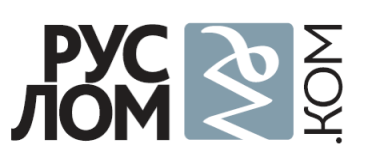                     Ассоциация«Национальная саморегулируемая организация предприятий по обращению с ломом металлов, отходами производства и потребления»Россия, 119180, город Москва, 2-й Казачий пер, д. 11 стр. 1, этаж 2, пом.1,ком. 6-8Тел./факс +7 499 490-49-28                                 www.ruslom.com  sro@ruslom.comДата и место проведения                              08 декабря 2022 г.  Москва Время проведения заседания 14.00-17.00Председатель заседания: Президент Ассоциации НСРО «РУСЛОМ.КОМ» Володькин В.В.